*Please be advised that all schemes of work must be quality assured by the English team prior to teaching.English (S4 Scheme of Work) 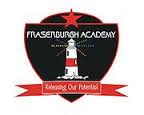 English (S4 Scheme of Work) English (S4 Scheme of Work) English (S4 Scheme of Work) English (S4 Scheme of Work) Curriculum forExcellenceCurriculum forExcellenceFraserburgh AcademyEnglish DepartmentFraserburgh AcademyEnglish DepartmentFraserburgh AcademyEnglish DepartmentFraserburgh AcademyEnglish DepartmentFraserburgh AcademyEnglish DepartmentRaising AspirationsReaching GoalsReleasing PotentialRaising AspirationsReaching GoalsReleasing PotentialRaising AspirationsReaching GoalsReleasing PotentialRaising AspirationsReaching GoalsReleasing PotentialWhat is Learned throughout the Session?What is Learned throughout the Session?What is Learned throughout the Session?What is Learned throughout the Session?What is Learned throughout the Session?Level(s) – N5Level(s) – N5Periods per week – 64 periods =Critical Reading2 periods =Reading for A=E Periods per week – 64 periods =Critical Reading2 periods =Reading for A=E Periods per week – 64 periods =Critical Reading2 periods =Reading for A=E Periods per week – 64 periods =Critical Reading2 periods =Reading for A=E Periods per week – 64 periods =Critical Reading2 periods =Reading for A=E Raising AspirationsReaching GoalsReleasing PotentialRaising AspirationsReaching GoalsReleasing PotentialRaising AspirationsReaching GoalsReleasing PotentialRaising AspirationsReaching GoalsReleasing PotentialJune/Aug SeptOctOctNovDecJanFebMarMarAprAprAprMay-End of SessionMay-End of SessionFor more information on N5 course requirements please visit:http://www.sqa.org.uk/sqa/45674.htmlUnit 1Carol Ann Duffy Unit (Poetry)Cont. Reading for Analysis and Evaluation tasksPrelim 1: Scottish Text Section onlyReading for Analysis and Evaluation tasksPrelim 1: Scottish Text Section onlyReading for Analysis and Evaluation tasksUnit 2Sailmaker Unit (Critical Essay)Prelim 2 – the critical Essay sectionFull Prelim and gap identification(Study leave)Full Prelim and gap identification(Study leave)Revision of Units 1+2Reading for Analysis and Evaluation tasksRevision of Units 1+2Reading for Analysis and Evaluation tasksReading for Analysis and Evaluation Exam practiseReading for Analysis and Evaluation Exam practiseReading for Analysis and Evaluation Exam practiseExam periodExam periodHomeworkReading for Analysis and Evaluation tasks29 weeks – 1 task per week (unmarked/parental partnership encouraged) Questions on Scottish text (unmarked – parental partnership encouraged)Cont.Cont.Folio Piece 1 to be completed over the hols (transactional Writng)Textual Analysis of Scottish Texts (unmarked)Folio 2 piece to be completed over half tern (creative writing)Folio 2 piece to be completed over half tern (creative writing)Folio 2 piece to be completed over half tern (creative writing)Essay practiseEssay practiseEssay practise Reading tasks(unmarked/parental partnership encouraged) Reading tasks(unmarked/parental partnership encouraged)